Муниципальное автономное дошкольное образовательное учреждениецентр развития ребенка детский сад- №17г. Кропоткинмуниципального образования Кавказский районКонспект занятия  Образовательная область «Художественно-эстетическое развитие» Изобразительная деятельность «Аппликация» на тему: «Ракета» в подготовительной группе компенсирующей направленности«Березка», «Березка-1»Воспитатель: Шушпанова Е.А.2023гКонспект занятия по аппликации в подготовительной  группе на тему «Ракета»Цель: Вызвать интерес к изображению разных пришельцев и средств их передвижения в космическом пространстве. Направить детей на самостоятельный поиск способов создания фантастических образов. Развивать воображение и умение переносить знакомые способы работы в новую творческую ситуацию. Формировать познавательные интересы. Закреплять практические навыки аппликацииЗадачи:Образовательные:совершенствовать навыки вырезывания;учить детей выполнять изображение с помощью бумаги;расширять знания детей о космосе.Развивающие:развивать умения работать с шаблоном, клеем;развивать пространственное мышление и воображение;развивать мелкую моторику рук;развивать чувство формы и композиции.Воспитательные:воспитывать интерес к познанию космического пространства, отражать впечатления в изобразительном творчестве;воспитывать чувство взаимопомощи и взаимоподдержки;воспитывать чувство гордости за нашу странуПредварительная работа: ознакомительная беседа о космосе, рисование космического корабля, рассматривание иллюстраций с изображением космоса, портрета Гагарина Ю.А., отгадывание загадок, чтение сказки Н.Носова «Незнайка на луне».Средства реализации: иллюстрации с изображением ракеты, космонавта Гагарина Ю.А., готовый образец работы, цветной картон , ножницы, клей, простой карандаш.Словарная работа: космонавт, скафандр, иллюминаторХод занятия.Организационный момент(дети стоят в кругу)ЧистоговоркаЧу – чу – чу – в космос полететь хочуИм – им – им – в космос полетим.Ды – ды – ды – долетим мы до звезды.Ой – ой – ой – вернёмся мы домой.(воспитатель предлагает детям сесть на свои места, обращая внимание                 на осанку)Вводная частьВоспитатель: Дети, что за дата 12 апреля?Дети: 12 апреля – День Космонавтики. В этот день впервые Юрий Алексеевич Гагарин полетел в космос.Воспитатель: Правильно, с давних времён люди наблюдали  за небом и хотели побывать в космосе. И вот благодаря труду учёных был создан космический корабль и в космос полетел наш космонавт – Юрий Алексеевич Гагарин.Воспитатель: Я вам загадаю загадку, а вы постарайтесь её отгадать.Крыльев нет у этой птицы,Но нельзя не подивиться.Лишь распустит птица хвост,И поднимется до звёзд.Дети: Это ракетаВоспитатель: Вы отгадали загадку.(воспитатель вывешивает иллюстрацию с изображением ракеты)Воспитатель: Ракета большая и красивая. У нее обтекаемая форма. Она состоит из длинного узкого корпуса, носовой и хвостовой части. У ракеты есть окна – иллюминаторы.(рассказ воспитателя сопровождается показом иллюстраций)Воспитатель: Сегодня мы с вами будем  выполнять аппликацию – ракета, на которой наш герой смог бы полететь в космос.            (воспитатель вывешивает готовый образец работы)Воспитатель: Посмотрите, на что похожи части ракеты?Дети: На геометрические фигуры: прямоугольник, треугольник, круг, квадрат.Основная частьОбъяснение этапов выполнения аппликации.Воспитатель: Перед вами на столах лежит всё необходимое для выполнения аппликации. Посмотрите, как мы будем выполнять нашу работу.1.Вырезаем ножницами все детали.2. Берем прямоугольник любого цвета – это корпус ракеты, приклеиваем на картон под углом так, будто ракета летит в космос.3. Берем большой треугольник – это нос ракеты, который приклеиваем выше прямоугольника – корпуса.4. Берем квадрат любого цвета и разрезаем его по диагонали на два треугольника. Это крылья ракеты – приклеиваем по бокам корпуса.5. Берем 2 круга – это иллюминаторы ракеты, приклеиваем на сам корпус ракеты.6. Берем квадрат оранжевого цвета и наклеиваем ниже корпуса ракеты – это огонь, который вылетает из сопла ракеты. 7. Выкладываем композицию, распределяем объекты.(дети слушают и запоминают последовательность выполнения работы) Воспитатель: Перед тем, как приступить к выполнению работы, давайте, представим, что мы с вами космонавты и отправимся в космос.ФизминуткаОдин, два, три, четыре, пять (ходьба на месте)В космос мы летим опять (соединить руки над головой)Отрываясь от земли (подпрыгнуть)Долетаем до луны (руки в стороны, покружиться)На орбите повисим (покачать руками вперед-назад)И опять домой спешим (ходьба на месте)(воспитатель предлагает сесть детям на места,обращает внимание на осанку)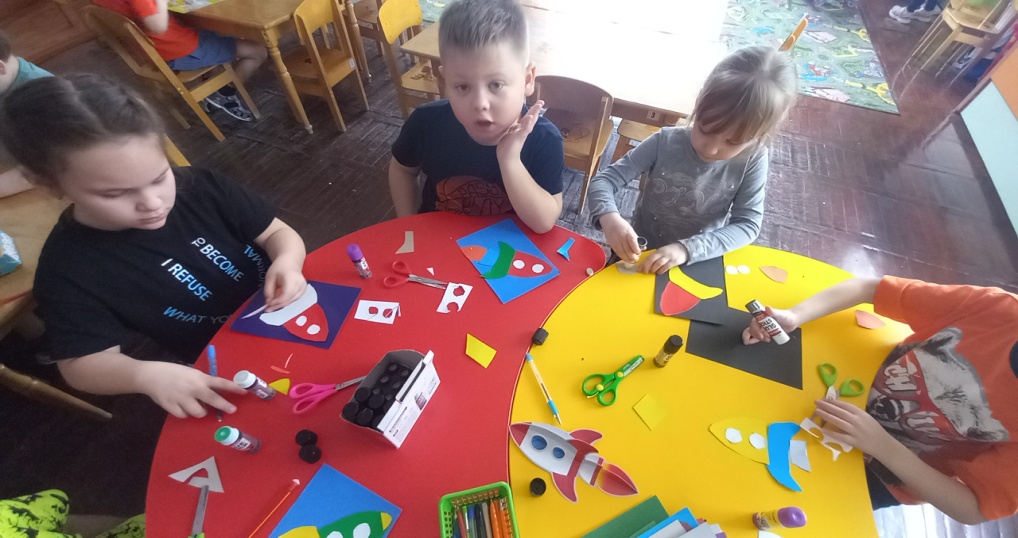 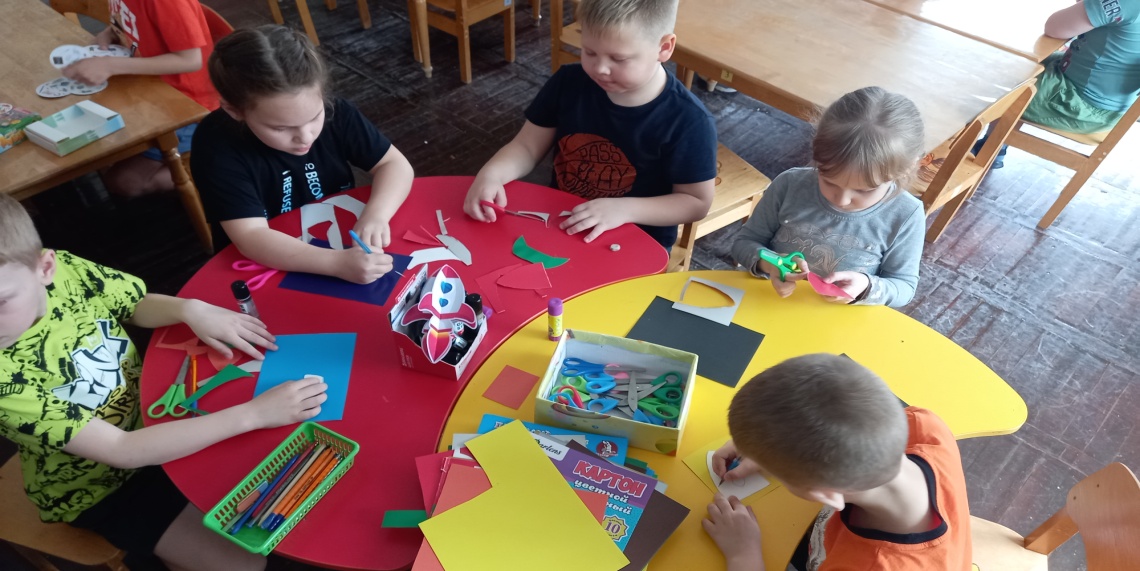 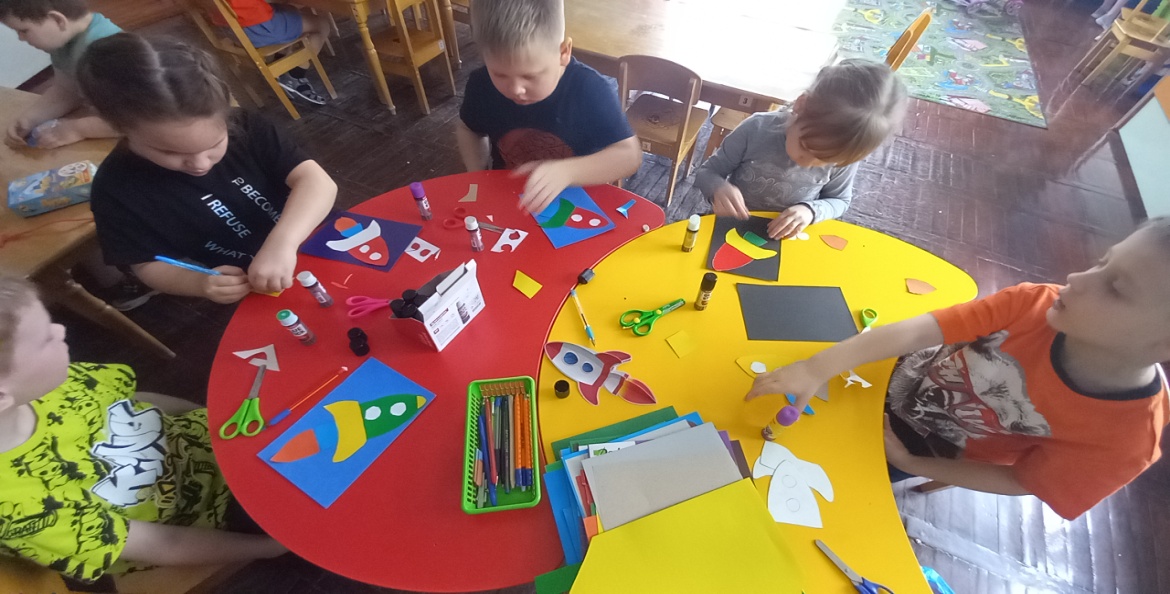 Воспитатель: Перед тем как приступить к работе, давайте выполним пальчиковую гимнастику.Пальчиковая гимнастика «Будем в космосе летать»Раз, два, три, четыре, пять(дети по очереди загибают пальцы одной руки, начиная с мизинца)Будем в космосе летать(дети вращают кистями рук, сжатыми в кулак)Раз – комета.два – планета.три – луноход.четыре – звездолет.пять – земля.(дети по очереди разгибают пальцы, начиная с большого)До свидания, друзья!(дети машут кистью руки, как бы прощаясь)Практическая частьВоспитатель: А теперь приступаем к работе.ИтогВыставка работ.Воспитатель: Посмотрите, какие ракеты у нас получились, как настоящие.Какую работу вы сегодня выполняли?Дети: Аппликацию «Ракета».Воспитатель: На каком этапе вам было интересно работать?Испытывали ли Вы затруднения в процессе работы?Какие пути решения вы выбирали для преодоления возникших трудностей?(ответы детей)Воспитатель: Какое практическое применение своей работе вы можете найти?Дети: Подарить друзьям, украсить свою комнату, вывесить работу для просмотра.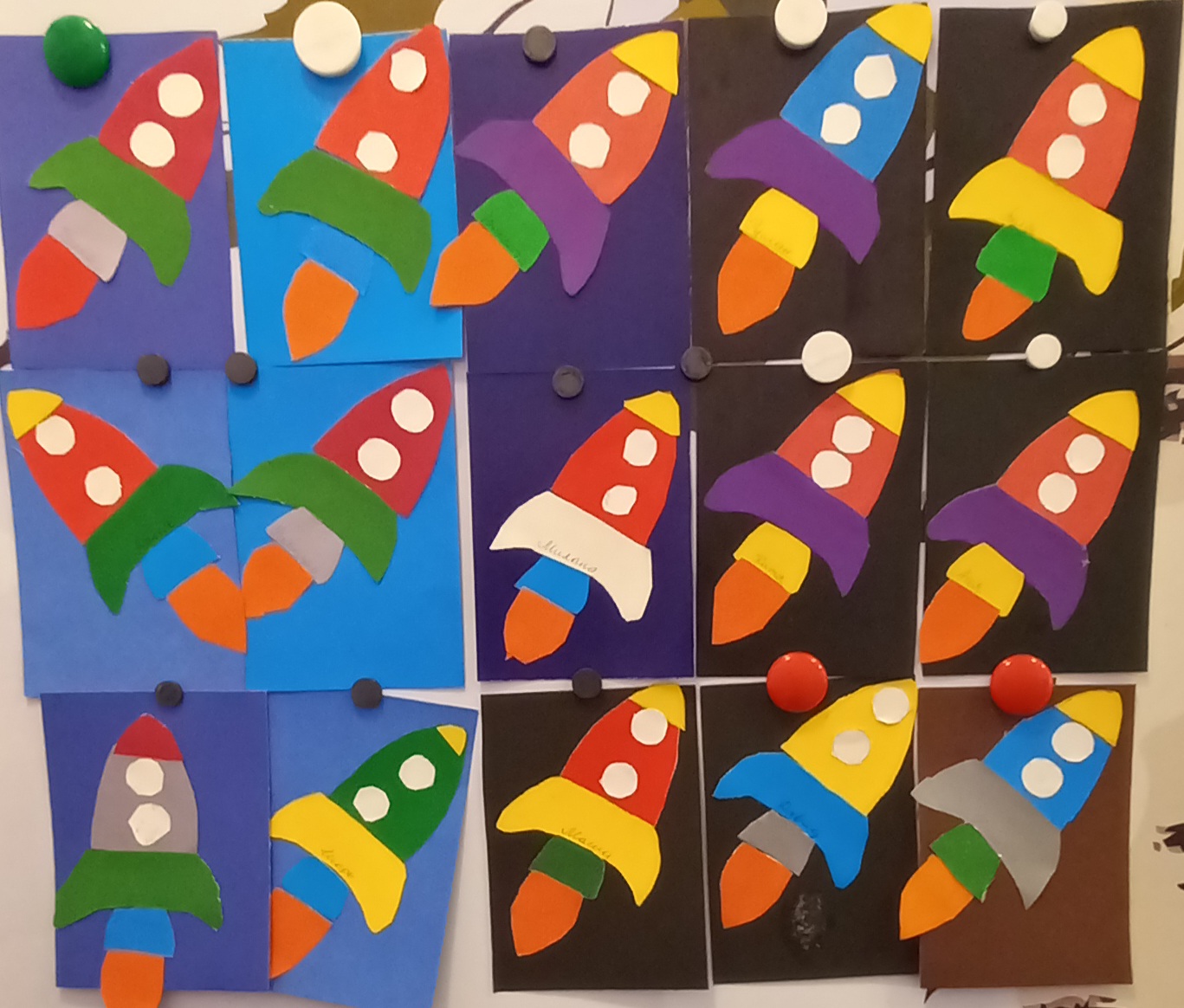 Воспитатель:  Сегодня вы хорошо поработали. Спасибо вам за замечательное космическое путешествие.